Publicado en España el 23/05/2019 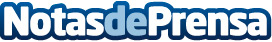 Se realizó con gran éxito "Sé Leyenda", el primer campamento audiovisual para emprendedores digitalesEl pasado 18 de mayo se llevó a cabo con éxito el primer taller práctico de comunicación audiovisual Sé Leyenda en el Urban Lab Madrid, con una amplia participación de los asistentes y la presencia de Jordi Boig como presentador oficial del eventoDatos de contacto:Alex MedianoLioc Editorial673034885Nota de prensa publicada en: https://www.notasdeprensa.es/se-realizo-con-gran-exito-se-leyenda-el-primer Categorias: Internacional Nacional Comunicación Marketing Madrid Emprendedores E-Commerce http://www.notasdeprensa.es